Художественное творчество: Аппликация «Божья коровка»Аппликации из бумаги могут быть объемными или плоскими, выполняются из небольшого количества деталейВсе детки любят и знают божьих коровок, поэтому сделать такую поделку захотят все. Есть много вариантов изготовления данного насекомого – многое зависит от сложности выполнения. Самым простым типом станет божья коровка на листе с подвижными крыльями.   Нам потребуется:Белый лист формата А4Красная, зеленая  цветная бумагаЧерная цветная бумагаНожницы, линейкаКлейИ хорошее настроениеБожья коровка (объемная)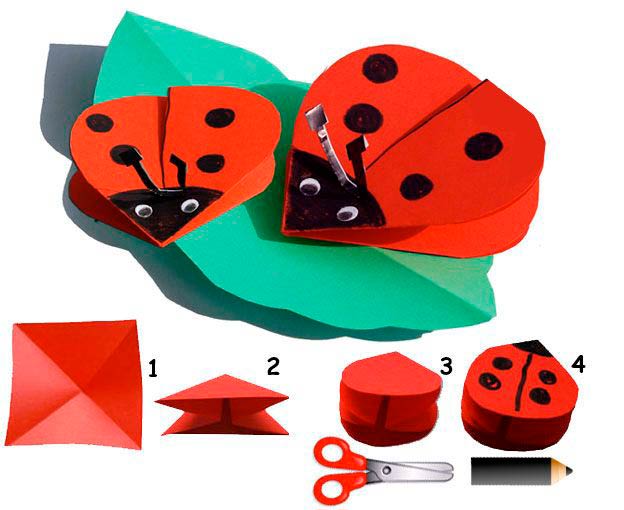 Божья коровка (плоскостная)Ход работы:1. Для начала я обвела круги (шаблона божьей коровки у меня не было, брала подручные материалы): - 2 больших круга (красный и черный) одинакового размера. Использовала для этого обычную кружку.
- 6 маленьких черных кружочков (точечки на крылышках). Для этого я использовала круги, которые есть на линейке. Можно использовать маленькие пуговицы или крышечки в качестве шаблона.
- 1 круг черный побольше, чем маленькие (это голова божьей коровки) 2. Далее приступаем к вырезанию кругов   (не забываем  о технике безопасности во время работы с ножницами)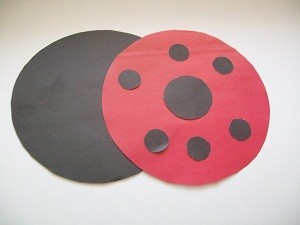 3. Затем один из больших кругов (красный) мы сложили пополам и разрезали ровно по центру. Получились крылышки божьей коровки. 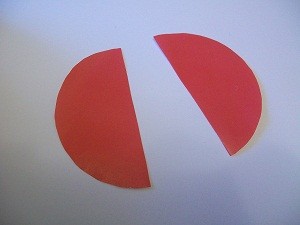 4. Теперь приступаем непосредственно к наклеиванию аппликации. Дети смазывают клеем кружочки.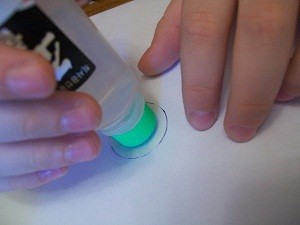 5. И приклеивают маленькие черные кружочки – точечки к крылышкам нашей божьей коровки. По три точечки на каждое крылышко.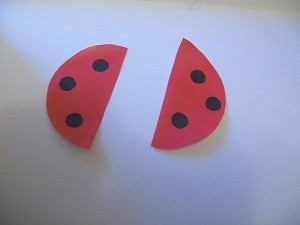 6. Далее мы таким же образом смазываем клеем средний черный кружочек и приклеиваем его на листик белой бумаги – это голова будущей божьей коровки.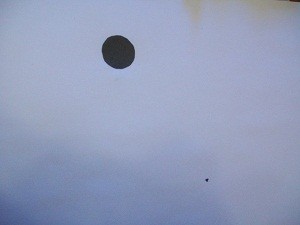 7. Приклеиваем туловище божьей коровки.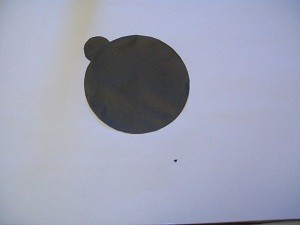 8. И аккуратненько приклеиваем наши крылышки и черным фломастером дорисовываем усики.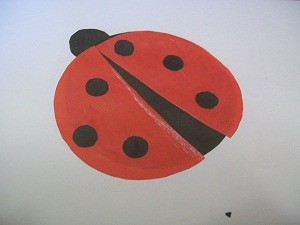 Аппликация божья коровка готова.Божья коровка (крылышки двигаются) Ход работы:Из черной бумаги вырезать кружочки: 1 большой – туловище; 2-й меньше – голова; 5-6 маленьких точки на крылья.Из красной бумаги вырезать 2-а круга такого же размера, как и туловище.Из белой – подготовить 2-а круга по величине такие же, как и точки на крылья.На картонный лист приклеить большой круг-туловище.С любой стороны вплотную приклеить меньшую фигуру такого же цвета. Это голова.Сложить красные круги пополам. Приклеить к туловищу так, чтобы вторая часть свободно располагалась над основой.Каждое крыло украсить черными точками в произвольном порядке.На голове приклеить белые кружочки и фломастером на них нарисовать черные точки.Дополнительно нарисовать усики.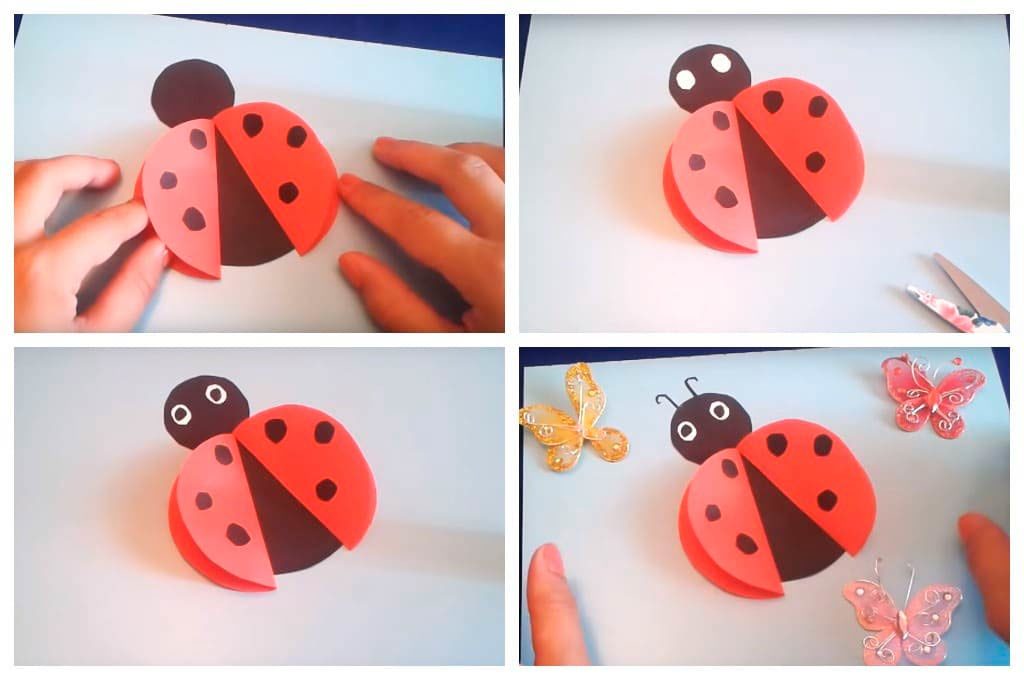 Аппликация получится не только красивой, но и функциональной – крылышки божьей коровки двигаются.Дополнительно могут использоваться декоративные материалы – бусы, ленты, стразы, цветные камушки из пластика.Советы и рекомендацииВ процессе работы над бумажными аппликациями стоит учитывать несколько моментов:Использовать яркую цветную бумагу и ножницы с пластмассовыми ограничителями.Нужно предоставлять ребенку выбор в плане декорирования готовых основ.Точно соотносить уровень сложности выполнения с возрастными особенностями и умениями детей. 